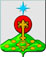 РОССИЙСКАЯ ФЕДЕРАЦИЯСвердловская областьДУМА СЕВЕРОУРАЛЬСКОГО ГОРОДСКОГО ОКРУГАРЕШЕНИЕот 15 декабря 2021 года	          № 90г. СевероуральскРуководствуясь Федеральным законом от 06.10.2003 года №131-ФЗ «Об общих принципах организации местного самоуправления в Российской Федерации», Уставом Североуральского городского округа, Дума Североуральского городского округа          РЕШИЛА: 1. Внести в Решение Думы Североуральского городского округа от 24  октября 2012 года № 112 «О создании рабочей группы в целях развития здравоохранения на территории Североуральского городского округа» следующие изменения:1.1.  Приложение № 1 изложить в новой редакции (прилагается).          2. Контроль за исполнением настоящего Решения возложить на постоянную депутатскую комиссию Думы Североуральского городского округа по социальной политике (Копылов А.Н.).Председатель ДумыСевероуральского городского округа	                             А.А. ЗлобинПриложение №1к Решению Думы Североуральского городского округаот 15.12.2021 года № 90Состав рабочей группы в целях развития здравоохранения на территории Североуральского городского округаО внесении изменений в Решение Думы Североуральского городского округа от 24 октября 2012 года № 112 «О создании рабочей группы в целях развития здравоохранения на территории Североуральского городского округа» 1.Копылов Александр НиколаевичЗаместитель Председателя Думы Североуральского городского округа - председатель рабочей группы2.Наумкин Андрей ВикторовичГлавный врач Государственного бюджетного учреждения  здравоохранения Свердловской области «Североуральская ЦГБ»3.Миронова Светлана Николаевна           Первый заместитель Главы Администрации Североуральского городского округа4.Злобин Александр АлександровичПредседатель Думы Североуральского городского округа5.Саранчина Жанна АнатольевнаЗаместитель Главы Администрации Североуральского городского округа6.Новоселов Владимир АлексеевичЗаместитель главного врача  Государственного бюджетного учреждения здравоохранения Свердловской области «Североуральская ЦГБ»7.Коновальцев Евгений БорисовичЗаведующий терапевтическим отделением Государственного бюджетного учреждения здравоохранения Свердловской области «Североуральская ЦГБ»8.Широких Юрий Николаевичдепутат Думы Североуральского городского округа9.     10.    11.       Шарапо Артем ВикторовичЧириков Михаил ИосифовичИльин Виктор Ивановичдепутат Думы Североуральского городского округаначальник отдела культуры, спорта, молодежной политики и социальных программ Администрации Североуральского городского округадепутат Думы Североуральского городского округа